                         Конспект  урока Предмет:   окружающий мирКласс: 1 «А»Тема:  Кто такие птицы?Место проведения: МОУ СОШ №3 г. СерпуховУчитель: Ефимова Елена Ивановна              Тема:         Кто такие птицы?Цель урока:  учить учащихся определять принадлежность животного к своей группе;Задачи урока:Образовательные: познакомить детей с отличительными признаками птиц, особенностями строения перьев, расширять кругозор учащихся. Развивающие: развивать познавательную активность учащихся, умение работать сообща, развивать речь и умение  вести диалог. Воспитательные: воспитывать чувства ответственности и бережного отношения к миру природы.Оборудование:         ТСО: мультимедийный проектор, компьютер, интерактивная доска.Картинки с изображением насекомых (жук, пчела), птиц      (дятел), рыб ( щука, окунь).Перья  птиц  в конверте разные по размеру, форме и цвету ( для каждого ученика). Перья страуса и павлина для демонстрации и яйцо страуса.Лупы ( одна на парту) для практической работыПрезентация с изображением павлина, голубя, страуса, пингвина, колибри, а также фотографии птиц наших лесов со звуковым сопровождение.Карточки с точечными рисунками страуса и пингвинаКартинки Муравьишки-Вопросика и Мудрой Черепахи.                                Ход  урокаОрганизационный моментПрозвенел и смолк звонокНачинается урок.Улыбнулись, подтянулисьДруг на друга посмотрелиИ спокойно, тихо сели.Учитель:  Я думаю, что сегодня урок принесет вам радость общения друг с другом. Я желаю вам узнать много нового. Успеха и удачи вам!Актуализация знаний.( на доске перевернуты картинки: щука, окунь, комар, пчела, дятел), они подписаны так:Кащу, куонь,макор, лапче, лугобь.Учитель: 1) Разгадайте слова и в узнаете кто на картинке;2) На какие группы можно разделить этих животных?( насекомые, рыбы, птицы)3) Как вы определили, что жук и пчела –это насекомые? ( у них  6 ног)4) Почему окунь и щука –это рыбы? (  они живут в воде и тело покрыто чешуей)5) Почему голубя вы не отнесли ни к насекомым, ни к рыбам?3. Самоопределение к деятельностиНазовите тему нашего урока.( учитель открывает на доске тему : Кто такие птицы?)А на какие вопросы мы должны будем ответить? Чему научиться?( ответы детей)-Учитель: Сегодня на уроке вы узнаете, кто такие птицы и по какому главному признаку мы птиц относим в отдельную группу.Изучение нового материала. Вступительная беседа.- Давайте заглянем в гости к Муравьишке- Вопросику (М)( начало демонстрации презентации)- А вот и наш Муравьишка-Вопросик он  как раз идет в лес знакомиться с птицами, давайте и мы пойдем вместе с ним.1 слайд: идет М по лесу  и восхищается лесной красотой. Вдруг на ним пролетело что-то большое  и непонятное. Кто это? (сова) 2 слайд: Идет М дальше, а вот и бабочка пролетела, бесшумно взмахивая крыльями.3 слайд: С резким свистом промчалась над лесной тропинкой летучая мышь.4 слайд: А в глубине леса с ветки на ветку прыгало-летало удивительное животное белка-летяга.Постановка проблемного вопроса.-Какие разные животные – подумал Муравьишка-вопросик,- и все они умеют летать… Наверное, все они птицы?-Учитель: А вы как думаете ребята?5 слайд: 1.Почему  Муравьишка-вопросик. решил, что все эти животные птицы? (потому, что они умею летать).          2. Значит все, кто летают - это птицы? ( НЕТ)         3.Какое из животных здесь птица?(сова)       4. Чем же сова отличается от других животных?(тело покрыто перья)Учитель: Давайте проверим наше предположениеи рассмотрим строение птицы.Работа с учебником с. 24- Рассмотрите рисунок, какую птицу вы узнали?-Внимательно рассмотрите части тела.-Назовите и покажите их. (на слайде)- Каких птиц еще вы видите рядом с голубем?-Куда они летят? Какой части тела не видно у гусей? Почему?-Гуси, голуби –это птицы? Докажите?Вывод: Какой же главный признак по которому мы определяем птиц?Учитель: Прочитайте, что нам говорит Мудрая Черепаха.Птиц так и называют –пернатые.6.Физминутка:Утром встал гусак на лапки,Приготовился к зарядке.Повернулся влево, вправо,Приседанья сделал справно,Клювиком почистил пухИ скорей за парту -  плюх.7.. Практическая работа( на столах у детей конвертики с перьями и лупа)Учитель : Наш Муравьишка очень любознательный и хочет узнать, что такое перья и для чего они нужны птицам?Давайте и мы рассмотрим перышки поближе.Задания:Чем различаются перья?( цветом, формой, размером)Чем похожи? ( есть стержень)А еще у пера есть бородки. Возьмите лупу и рассмотрите, как бородки прикрепляются.Как вы думаете что случится с перышками, если подует ветерок? Почему?(легкие)Посмотрите : одно перышко у вас маленькое, а другое большое. Как вы думаете, для чего нужны маленькие перья? Большие?-Учитель: Перья защищают птицу от холода, от сильной жары, от дождя и снега.А какие перья разные по цвету, каких только не встретишь в природе ! А как вы думаете, у кого яркие перья у самца или самочки?Слайд:( показ перьев павлина)- Учитель: у большинства птиц ярко окрашены только самцы. Они используют яркую окраску , чтобы привлечь самочку. А самочка имеет однотонную окраску, она помогает им прятаться от врагов, когда она высиживает яйца.СлайдыПервичное закрепление.-Учитель:  Мудрая черепаха рассказала Муравьишке о необычных животных. Давайте узнаем о ком?( дети по точкам соединяют изображение и узнают  страуса и пингвина)- К какой группе животных мы их отнесем? ( птицы) Докажите.-Почему, это необычные птицы? ( они не  умеют летать)           ( выступления учеников)                            СТРАУССлайд: посмотрите на страуса, как выдумаете, почему он не умеет летать?Страусы не умеют летать, и крылья им служат для украшения. У страусов длинные и очень сильные ноги, на которых они бегают также быстро, как лошади. Едят страусы траву гусениц, ящериц.Учитель : Почему же страус не умеет летать?(Учитель показывает перья страуса и яйцо)                          ПИНГВИНСлайд: Что вы знаете о пингвинах?             (где живут, чем питаются) Почему не летают?Пингвины-морские птицы. Они хорошо плавают и ныряют, добывая себе пищу – рыбу, крабов, рачков. Пингвины не умеют летать, потому что вместо крыльев у них лапы-ласты, которые помогают им плавать. Их тело покрыто густым непромокаемым оперением. Чтобы выжить этим птицам не нужно подниматься в воздух, поэтому они не летают и крылья выполняют другие функции.Вывод: Кто же такие птицы?( животные, тело которых покрыто перьями)В мире интересного – колибри.Учитель: Колибри- самая маленькая  и самая красивая птичка в мире. Она величиной со шмеля. Их так и называют – птица-муха.Ни одна птица не умеет так летать: и на боку, и на спине, и хвостиком вперед. Она как бабочка может зависать над цветком и собирать нектар-это ее еда.Гнездо этой маленькой птички сплетено из травинок, и величина его со скорлупу грецкого ореха. А яички величиной с горошинку.           ( учитель показывает)Обитает эта птичка в Америке, в тропическом поясе.Заключение.Учитель:  Но мы живем с вами в средней полосе. А какие птички обитают у нас?Как мы можем помочь нашим птичкам пережить наступление зимы?Итог урока:Что нового вы узнали на уроке?Что особенно запомнилось?Рефлексия:Учитель: Ребята, у вас на партах стоят сигнальные карточки.Если вам понравился наш урок и вам было на нем интересно, то покажите веселую птичку, а кому наш урок не понравился, то покажите хмурую птичку.Учитель: вы все хорошо работали, спасибо вам за работу на уроке.                                                                           Приложение 1                    Угадай птичку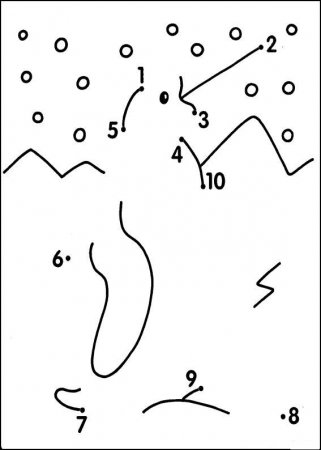 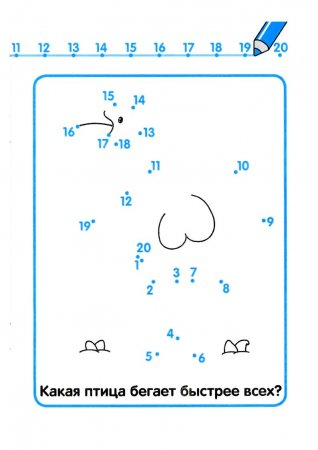 